Nr. 10748 /24.10.2023PROIECT DE  HOTARAREprivind aprobarea rectificarii  bugetului local al comunei Gura Vitioareipe anul 2023, cu estimări pentru anii 2024-2026Consiliul local al comunei Gura Vitioarei, județul Prahova, întrunit în ședință ; având în vedere referatul de aprobare al primarului comunei Gura Vitioarei înregistrat cu nr.10749 /24.10.2023, raportul  Serviciului contabilitate, impozite și taxe înregistrat cu nr.10750 /24.10.2023,  proiectul de hotărâre privind aprobarea bugetului local general rectificat consolidat  pe anul 2023 și anexele aferente;având în vedere prevederile Legii nr. 368/19.12.2022 pentru aprobarea  Bugetului de stat pe anul 2023; prevederile Legii nr. 273/2006 privind finanțele publice locale, cu modificările completările ulterioare;Deciziile Directorului Executiv al Direcției Generale a Finanțelor Publice Prahova nr.190/12.01.2023, 167/09.01.2023, 4517/28.12.2022, 2775/23.02.2023 privind repartizarea pe  unități administrativ-teritoriale a sumelor defalcate din din unele venituri ale bugetului de stat ;Fișele cu indicatorii pentru bugetul local alocați din unele venituri ale bugetului de stat pentru anul 2023 și estimări pentru anii 2024-2026;Hotararea Consiliului Judetean Prahova nr.32/17.02.2023;în conformitate cu prevederile art. 129 alin. (4) lit. a) lit. d) din OUG 57/2019 privind Codul Administrativ;avand in vedere prevederile din H.G. nr.900/2023 pentru stabilirea salariului de baza minim brut pe tara garantat in plata , incepand cu data de 01.10.2023;în temeiul art. 139 alin. (1), alin. (3) lit. a) si art. 196, art. 197, art. 200 din OUG 57/2019 privind Codul Administrativ.HOTĂRĂȘTE:Art. 1. – Se aprobă Bugetul general rectificat consolidat de Venituri Cheltuieli al comunei  Gura Vitioarei  pe anul 2023, conform anexelor  nr. 1 si nr.2  care fac parte integrantă din prezenta hotărâre, buget general care cuprinde:-  Bugetul general rectificat consolidat  al comunei Gura Vitioarei  pe anul 2023, în sumă totală de 43.264,02  mii  lei,  partea de venituri  și 52.126,02 mii lei la partea de cheltuieli (anexa 1);-  Lista detaliata a obiectivelor de investiții pe anul 2023 în suma totală de 41.871,50  mii lei,  (anexa 2);- bugetul  Școlii Gimnaziale, comuna Gura Vitioarei pe anul 2023 ramane  în sumă de 822,00  mii lei;Art. 2. – Prezenta va fi dusă la îndeplinire de  Primarul  comunei Gura Vitioarei, Serviciul contabilitate, impozite și taxe,  Compartimentul de  investiții  și achiziții publice  din cadrul aparatului de specialitate al primarului, celelalte compartimente din cadrul primăriei si ordonatorul terțiar de credite, respectiv Directorul Școlii Gimnaziale, Comuna Gura Vitioarei.Art. 3.  Prezenta hotărâre, anexele care fac parte integranta, se comunică Prefectului județului Prahova în vederea exercitării controlului cu privire la legalitate, se aduce la cunoștință publică prin publicarea pe site-ul instituției, prin grija secretarului general al comunei Gura Vitioarei tuturor persoanelor interesate.	Primar,	Stănescu Gheorghe								     Avizat,					Secretarul General al Comunei Gura Vitioarei,							Jr. Constantin Nicoleta Corina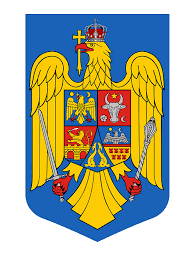 ROMÂNIAJUDEŢUL PRAHOVAPRIMARUL  COMUNEI  GURA VITIOAREI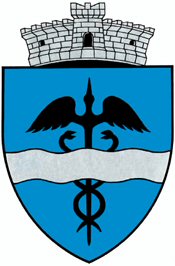 